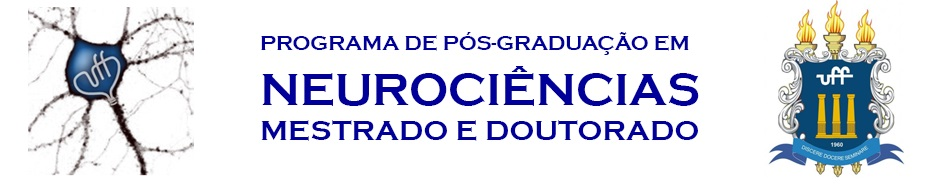 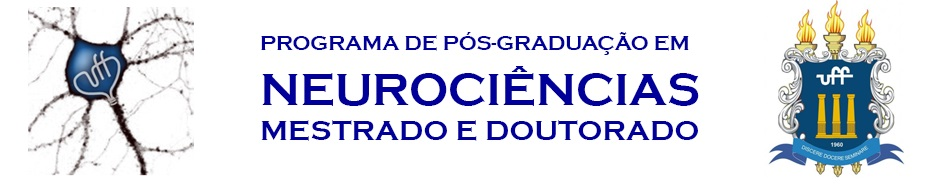 	A Coordenação do Programa de Neurociências do Instituto de Biologia da Universidade Federal Fluminense, tem o prazer de convidar a (o) Prof. Dr. XXXXXX para participar como membro interno da Comissão Examinadora Tese de Doutorado/Dissertação de Mestrado de XXXX, sob o tema: “XXXXXXXX”.Data: XXXXXXXXHorário: XX horasLocal: XXXXXX  Niterói, XX/XX/20XX___________________________________________________________________Paula Campello Costa Lopes
Coordenadora do PPG ‐ Neurociências